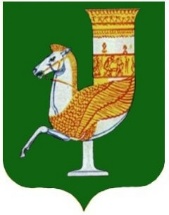 П О С Т А Н О В Л Е Н И ЕАДМИНИСТРАЦИИ  МУНИЦИПАЛЬНОГО  ОБРАЗОВАНИЯ «КРАСНОГВАРДЕЙСКИЙ РАЙОН»От  16.09.2022г. № 693с. КрасногвардейскоеОб утверждении Правил (оснований, условий и порядка) списания и восстановления в учете задолженности по денежным обязательствам перед муниципальным образованием «Красногвардейский район» В соответствии с пунктом 3 статьи 93.7 Бюджетного кодекса Российской Федерации, со статьей 11 Решения Совета народных депутатов муниципального образования «Красногвардейский район» от 27.12.2021 г. № 240 «О бюджете муниципального образования «Красногвардейский район» на 2022 год и на плановый период 2023 и 2024 годов», руководствуясь Уставом МО «Красногвардейский район»ПОСТАНОВЛЯЮ:1. Утвердить Правила (основания, условия и порядок) списания и восстановления в учете задолженности по денежным обязательствам перед муниципальным образованием «Красногвардейский район» (Приложение № 1).2. Утвердить состав комиссии по рассмотрению вопросов списания и восстановления в учете задолженности по денежным обязательствам перед муниципальным образованием «Красногвардейский район» (Приложение № 2).3. Опубликовать настоящее постановление в районной газете Красногвардейского района «Дружба» и разместить на официальном сайте органов местного самоуправления МО «Красногвардейский район».4. Контроль за исполнением данного постановления возложить на управление финансов администрации МО «Красногвардейский район».  5. Настоящее постановление вступает в силу с момента его опубликования.Глава МО «Красногвардейский район»	 		                             Т.И. ГубжоковПриложение № 1к постановлению администрации МО «Красногвардейский район»  от  16.09.2022г. № 693Правила
(основания, условия и порядок) списания и восстановления в учете задолженности по денежным обязательствам перед муниципальным образованием «Красногвардейский район»I. Общие положения1.1. Настоящие Правила устанавливают основания, условия и порядок списания и восстановления в учете задолженности муниципальных образований, юридических и физических лиц по денежным обязательствам перед муниципальным образованием «Красногвардейский район» (далее соответственно - Правила, задолженность, должники, денежные обязательства).Для целей настоящих Правил термин «денежные обязательства» применяется в значении, определенном статьей 6 Бюджетного кодекса Российской Федерации.1.2. Правила распространяются на задолженность должников по денежным обязательствам, возникшим:1) из договоров и иных сделок;2) из судебного решения;3) вследствие причинения вреда;4) вследствие неосновательного обогащения;5) в связи с предоставлением средств бюджета на возвратной и возмездной (возвратной) основе, процентам за пользование ими, пеням, которая в соответствии с федеральным законодательством должна быть признана погашенной;6) по иным основаниям, в соответствии с законом и иными правовыми актами, порождающими гражданские права и обязанности.Действие Правил не распространяется на задолженность по уплате налогов, сборов, пеней, штрафов и иных обязательных платежей, установленных законодательством об охране окружающей среды, законодательством о налогах и сборах и таможенным законодательством Российской Федерации.1.3. Главный распорядитель средств бюджета МО «Красногвардейский район», осуществляющий бюджетный учет задолженности (далее - уполномоченный орган), списывает и (или) восстанавливает в учете задолженность на основании соответствующего распоряжения администрации муниципального образования «Красногвардейский район».1.4. Рассмотрение документов по списанию и (или) восстановлению в учете задолженности осуществляется Комиссией по рассмотрению вопросов списания и восстановления в учете задолженности по денежным обязательствам перед муниципальным образованием «Красногвардейский район» (далее - Комиссия). Состав Комиссии утверждается постановлением администрации муниципального образования «Красногвардейский район».II. Основания и условия списания задолженности2.1. Основаниями для списания уполномоченным органом задолженности с учёта являются:2.1.1. ликвидация должника в установленном законом порядке (кроме случаев, когда законом или иными правовыми актами исполнение обязательства ликвидированного должника возложено на другое лицо), в том числе признания должника банкротом в соответствии с Федеральным законом от 26.10.2002 года № 127-ФЗ «О несостоятельности (банкротстве)»;2.1.2. исключение должника из Единого государственного реестра юридических лиц или Единого государственного реестра индивидуальных предпринимателей (далее – ЕГРЮЛ/ЕГРИП) в порядке, предусмотренном законодательством Российской Федерации о государственной регистрации юридических лиц и индивидуальных предпринимателей;2.1.3. принятие судом акта, в соответствии с которым утрачивается возможность взыскания задолженности в связи с истечением установленного срока ее взыскания (срока исковой давности), в том числе вынесения судом определения об отказе в восстановлении пропущенного срока подачи заявления в суд о взыскании задолженности;2.1.4. вынесение судебным приставом-исполнителем постановления об окончании исполнительного производства и (или) постановления об окончании исполнительного производства и о возвращении взыскателю исполнительного документа по основаниям, предусмотренным пунктами 3 и 4 части 1 статьи 46 Федерального закона от 02.10.2007 № 229-ФЗ «Об исполнительном производстве», если с даты вынесения постановления прошло более пяти лет;2.1.5. отсутствие договоров и документов, подтверждающих возникновение задолженности по товарным и централизованным кредитам, предоставленным до 2000 года;2.1.6. смерть физического лица - должника или объявление его умершим в порядке, установленном гражданским процессуальным законодательством Российской Федерации.2.2. Списание с учёта задолженности по основаниям, указанным в пункте 2.1 раздела 2 настоящих Правил, является правомерным при условии принятия уполномоченным органом мер по обеспечению возврата (погашения) списываемой задолженности, а также отсутствия правовых оснований для предъявления к учредителям (участникам) должника, залогодателям требований о возврате (погашении) списываемой задолженности и (или) возмещении убытков, в том числе в порядке субсидиарной ответственности.2.3. Обстоятельства, являющиеся основанием для списания задолженности с учета, подлежат документационному подтверждению.В этих целях уполномоченный орган готовит заключение на Комиссию, содержащее информацию:о наличии задолженности в учете уполномоченного органа и ее размере;об основании возникновения задолженности, а также сведения о правопреемстве лица, за которым числится подлежащая списанию задолженность;об основаниях для списания задолженности с учета, предусмотренных пунктом 2.1 раздела 2 настоящих Правил;о наличии (отсутствии) информации о фактах незаконного получения имущества должника третьими лицами (при списании задолженности должника, требования к которому не были удовлетворены в полном объеме в ходе конкурсного производства);о наличии (отсутствии) информации о лицах, на которых законом или иными правовыми актами возложено исполнение обязательства ликвидированного должника;о мерах по обеспечению возврата (погашения) списываемой задолженности, принятых уполномоченным органом.К заключению прилагаются документы, указанные в пункте 2.4 раздела 2 настоящих Правил.2.4. Документами, подтверждающими наличие оснований для списания задолженности с учета, являются:2.4.1. при наличии основания, указанного в подпункте 2.1.1 пункта 2.1 раздела 2 настоящих Правил:- выписка из ЕГРЮЛ/ЕГРИП, содержащая сведения о внесении в него записи о ликвидации юридического лица - должника;- копии договоров (соглашений) и дополнительных договоров (соглашений) к ним, заключенных с должником, иные документы, подтверждающие задолженность;- копии документов, подтверждающих:предъявление требований кредитора к юридическому лицу (арбитражному управляющему или арбитражному суду);завершение конкурсного производства в отношении должника;отказ ликвидационной комиссии в признании требований кредитора, если кредитор не обращался с иском в суд;отказ арбитражного суда в удовлетворении требований кредитора к юридическому лицу;предъявление требований к лицам, выступающим поручителями (гарантами) погашения задолженности, а также в случаях, предусмотренных законодательством Российской Федерации, к лицам, несущим субсидиарную (солидарную) ответственность по обязательствам юридического лица, и к третьим лицам, получившим незаконно имущество юридического лица;2.4.2. при наличии основания, указанного в подпункте 2.1.2 пункта 2.1 раздела 2 настоящих Правил:- выписка из ЕГРЮЛ/ЕГРИП, содержащая сведения об исключении юридического лица (индивидуального предпринимателя) из ЕГРЮЛ/ЕГРИП;- копии договоров (соглашений) и дополнительных договоров (соглашений) к ним, заключенных с должником, иные документы, подтверждающие задолженность;2.4.3. при наличии основания, указанного в подпункте 2.1.3 пункта 2.1 раздела 2 настоящих Правил:- документы и материалы, подтверждающие обращение в суд с исковым заявлением о взыскании задолженности;- копии договоров (соглашений) и дополнительных договоров (соглашений) к ним, заключенных с должником, иные документы, подтверждающие задолженность;- копия судебного акта об отказе в удовлетворении исковых требований о взыскании задолженности, заверенная гербовой печатью соответствующего суда, с отметкой о вступлении данного судебного акта в законную силу, в том числе определение об отказе в восстановлении пропущенного срока подачи заявления в суд о взыскании задолженности по денежным обязательствам перед муниципальным образованием «Красногвардейский район»;2.4.4. при наличии основания, указанного в подпункте 2.1.4 пункта 2.1 раздела 2 настоящих Правил:- копия постановления об окончании исполнительного производства и (или) постановления об окончании исполнительного производства и о возвращении взыскателю исполнительного документа, вынесенного судебным приставом-исполнителем в соответствии со статьей 46 Федерального закона от 02.10.2007 № 229-ФЗ «Об исполнительном производстве»;копия исполнительного документа (при наличии);копии договоров (соглашений) и дополнительных договоров (соглашений) к ним, заключенных с должником, иные документы, подтверждающие задолженность;2.4.5. при наличии основания, указанного в пункте 2.1.5 пункта 2.1 раздела 2 настоящих Правил:- справка руководителя уполномоченного органа о сумме задолженности;- копии документов, подтверждающих принятие мер, по взысканию задолженности (при наличии);- копии документов, подтверждающих отсутствие возможности взыскания задолженности (при наличии);- пояснительная записка руководителя уполномоченного органа.2.4.6. при наличии основания, указанного в подпункте 2.1.6 пункта 2.1 раздела 2 настоящих Правил:- копии договоров (соглашений) и дополнительных договоров (соглашений) к ним, заключенных с должником, иные документы, подтверждающие задолженность;- копия свидетельства о смерти физического лица или копия судебного акта об объявлении физического лица умершим;- копии документов (при наличии), подтверждающих принятие мер, по взысканию задолженности.III. Основания и условия восстановления в учете задолженности3.1. Решение о списании задолженности с учета подлежит отмене, а задолженность - восстановлению в учете, если прекратились обстоятельства, послужившие основанием для принятия решения о списании задолженности с учета.3.2. Если после принятия решения о списании задолженности уполномоченным органом получена информация о незаконном получении третьими лицами имущества должника, требования к которому не были удовлетворены в полном объеме в ходе конкурсного производства, либо установлены лица, на которых законом или иными правовыми актами возложено исполнение обязательства должника, задолженность по которому списана с учета (далее - информация), задолженность подлежит восстановлению в учете за этими лицами.3.3. Информация направляется уполномоченным органом на рассмотрение Комиссии в течение 30 календарных дней со дня установления обстоятельств, указанных в пункте 3.2 раздела 3 настоящих Правил, с приложением копий подтверждающих документов.IV. Порядок списания или восстановления в учете задолженности.4.1. Документы, указанные в подпунктах 2.4.1 - 2.4.6 пункта 2.4 раздела 2 и пункте 3.2 раздела 3 настоящих Правил, направляются по мере необходимости на рассмотрение Комиссии.4.2. В случае принятия Комиссией решения о списании и (или) восстановлении в учете задолженности уполномоченный орган в течение пяти рабочих дней со дня принятия Комиссией решения готовит проект распоряжения администрации муниципального образования «Красногвардейский район» о списании и (или) восстановлении в учете задолженности.4.3. Списание и (или) восстановление в учете задолженности осуществляются уполномоченным органом в соответствии с действующим законодательством Российской Федерации в течение 10 рабочих дней со дня вступления в силу соответствующего распоряжения администрации муниципального образования «Красногвардейский район».Управляющий делами администрации района- начальник общего отдела 	 	                                        	   А.А. КатбамбетовПриложение № 2к постановлению администрации МО «Красногвардейский район»  от  16.09.2022г. № 693Состав
комиссии по рассмотрению вопросов списания и восстановления в учете задолженности по денежным обязательствам перед муниципальным образованием «Красногвардейский район»Управляющий делами администрации района- начальник общего отдела 	 	                                        	   А.А. КатбамбетовГлава МО «Красногвардейский район», председатель комиссииЗаместитель главы администрации МО «Красногвардейский район»  по вопросам экономической политики и сельского хозяйства – начальник управления сельского хозяйства, заместитель председателя комиссииНачальник управления финансов администрации МО «Красногвардейский район», секретарь комиссииЧлены комиссии:Начальник отдела внутреннего муниципального финансового контроля администрации МО «Красногвардейский район»Начальник правового отдела администрации МО «Красногвардейский район»Начальник отдела экономического развития и торговли администрации МО «Красногвардейский район»Начальник отдела учета исполнения отчетности управления финансов администрации МО «Красногвардейский район»